А через 13 років будівництво завершила новопризначена ігуменія Феофанія. Художній розпис вівтаря і центральної частини храму зробили майстри Почаївської іконописної майстерні: послушник іконописець Петро Патокин і три його помічники із лаври. Іконостас замовили у Москві. 
21 вересня 1880 року православну обитель освятили як Свято-Троїцький жіночий монастир.Головна споруда архітек-турного комплексу монастиря - Троїцький собор з двома боковими вівтарями на честь Успіння Божої Матері та преподобного Іова Почаївського. До собору прибудовані келії з трапезною і тепла церква на честь Іоанна Хрестителя. Церква - цегляна тринефна чотириповерхова споруда з напівкруглою апсидою. Келії мають вигляд двоповерхових будинків коридорного типу з однобічним розташуванням приміщень. Дзвіниця цегляна, триярусна, оформлена з використанням у декорі численних кокошників, колонок та поясів.Архітектура монастирського комплексу відображає характерні особливості українського мистецтва XVII-XVIII ст., його взаємозв'язок з московською архітектурою. 
Головною спорудою Троїцького собору був костел - базилікальний прямокутний. Чотири квадратні стовпи ділять основний об'єм на три нефи. В ХІХ ст., коли будівлю передали у володіння православній церкві, то костел відповідно перебудовували. Надбудовані бічні нефи непропорційні "п'ятиглаві". Збереглося барокове оздоблення фасадів. Характерним  для католицького монастирського будівництва, є розташування -подібного в плані корпуса, який прилягає під прямим кутом до західної частини північного фасаду костелу. Дзвіниця триярусна, перші два яруси квадратні, верхній восьмигранний.
Вже при православному монастирі - побудована церква Івана Предтечі. Це невеликий одноверхий храм, прибудова-ний до східного торця головного корпусу келій.
На території монастиря знаходиться могила Анни Андро, дівоче прізвище Олєніна. могила А.Андро
За переказами, це перша наречена російського поета Олександра Пушкіна. "Я вас любил...", "Что в имени тебе моем", "Не пой, красавица, при мне", "Ее глаза". Ці вірші 29-річний Пушкін присвятив саме їй. Заміж Анна Андро вийшла лише після смерті поета за Федора Андро, який став Президентом Польщі. У 1885 році, після смерті чоловіка, Анна Олексіївна поселилася у маєтку молодшої доньки поблизу Корця. У свої останні роки жінка вела набожне життя і була покровителькою храму. Опікувалася монастирським сирітським 
притулком. Саме тому, вперше за історію чернецтва, мирянку поховали на території православної обителі, хоча Анна черницею так і не стала. Прикраса монастирського двору - пасіка. Вона нагадує православне село-приход. По центру храм-макет Троїцького собору. Пасіка, яку доглядають самі монахині, - символ єднання служіння Богові у молитві та чернечій праці заради Христа та в славу Божої Матері. 
Є у дворі монастирська криниця. Цілющої води з неї приходять попити усі прочани. У 1905 році на території монастиря побудували триярусну дзвіницю. Відтоді її дзвони щоразу скликають людей у храм. У радянський період корецька обитель була одним із дев'яти монастирів України, які не закрила влада. Навіть більше того, під дахом корецької обителі знайшли своє пристанище черниці інших монастирів.
Центр монастирського життя - Свято-Троїцький собор. У ньому знаходяться престоли в честь Святої Трійці, в честь Успіння Пресвятої Богородиці та в ім'я преподобного Іова Почаївського. Одній із плащаниць храму понад сто років. Її золотими нитками вишили монахині ще до відкриття Свято-Троїцького монастиря. Головна святиня Троїцького собору, до якої приїздять численні прочани, - чудотворна Корецька ікона Божої Матері "Споручниця грішних". Вона була родовою іконою князів Корецьких і довгий час зберігалася у князівській домашній молитовні. 
За Біблією, саме до цієї ікони молилася Марія Єгипетська. І їй були прощені усі гріхи. Як із древнього Вавилона ця святиня потрапила до Корця - невідомо. Ймовірно, вважають історики, її з султанської Туреччини до міста привіз один із князів Корецьких, коли утікав з полону. Автор "Споручниці грішних" невідомий. У роки фашистської окупації німці намагалися вивезти благодатну ікону, оскільки вона була оздоблена позолотою. Однак, розповідають у монастирі, ніякі сили не могли зрушити образ Богородиці з місця. Є у храмі копія ікони, з якою вінчався з княжною Анною князь Володимир Великий. 
Свято-Троїцький жіночий монастир вважається одним із наймогутніших твердинь православ'я північно-західної України. Розташований на вершині невеликого пагорба і захищений з півдня ставком, а з заходу болотистим лугом, монастир займав доволі непогане стратегічне місце. З півночі та сходу був глибокий рів, який в разі потреби наповнювався водою зі ставка. Через рів до монастиря вів дерев'яний міст, зараз тут земляний насип. Кам'яний мур оточував по периметру монастир, мури первісно завершували зубці, з внутрішнього боку була дерев'яна галерея. У найважчі часи корецька обитель була для простого люду справжнім оберегом. І хоча під час війни 1941-1945 рр.Свято-Троїцький монастир постійно контролювали німецькі окупанти, він зі своїми товстими стінами і погребами для жителів Корця був місцем, де можна було сховатись від бомбардувань. Післявоєнний час для монастиря був періодом відновлення господарства та відбудови святині. Кожна з наступних ігумень намагалася якщо не відреставрувати старі ікони, то позолотити бані чи хоча б відремонтувати дах. 
4 жовтня 1980 року у Свято-Троїцькому монастирі святкували сторіччя відбудови обителі. Святійший патріарх нагородив храм орденом Святого рівноапостольного князя Володимира першого ступеня. А у червні 1984 року указом Святійшого Патріарха Пімена Корецькому жіночому монастирю була надана ставропігія, тобто підпорядкування безпосередньо патріархові. 
День черниці розпочинають і завершують молитвою, між молитвами важка праця. Сестри самі обробляють землю, ремонтують храми, рубають дрова, печуть хліб, доглядають за пасікою. Усе роблять з любов'ю та вірністю своєму обов'язку. Тілом відпочивають лише у свята, душею - ніколи. У Свято-Троїцькому монастирі безперервно моляться за живих і мертвих.Джерела використаної інформації:http://www.calameo.com/readhttp://www.ogo.ua/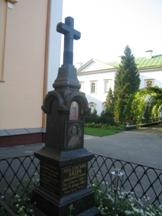   могила А.Андро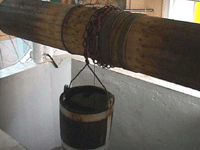 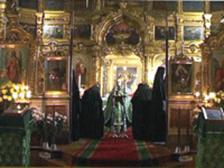 